                     54 способа похвалить ребенка.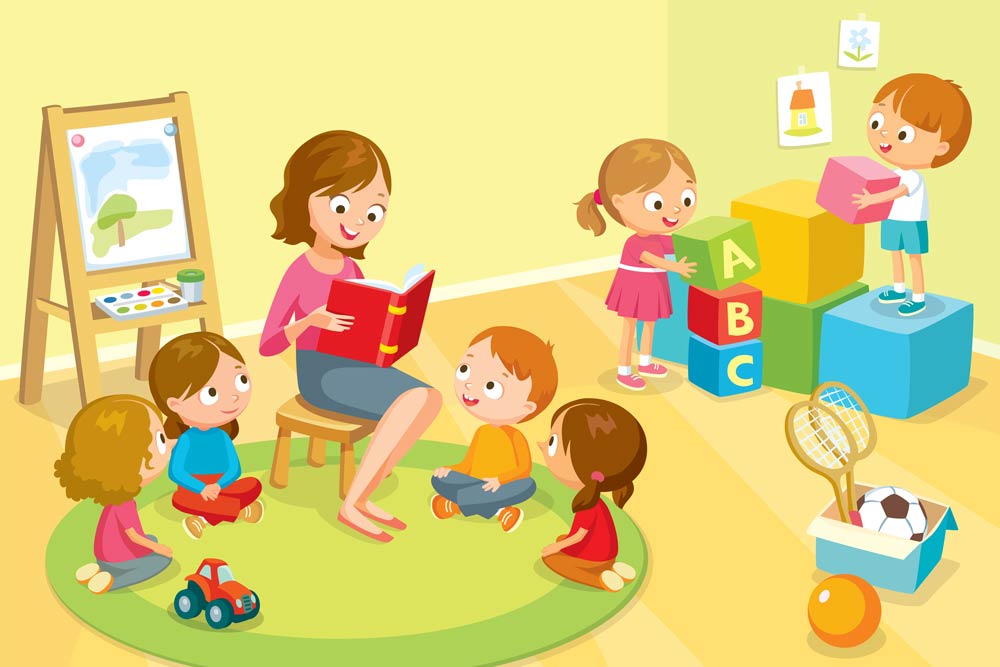 Молодец!Удивительно!Великолепно!Прекрасно!Незабываемо!Это трогает меня до глубины души.Остроумно.Талантливо!Ты сегодня очень много сделал.Уже лучше.Потрясающе.Молодец!Поразительно.Красота.Очень ясно.Очень эффектно.Ты просто чудо.Здорово.Ты ловко это делаешь.Ух!!!Я горжусь тобой.Мне очень важна твоя помощь.Ты мне необходим.Я с ума сойду, если с тобой что-нибудь случится.Научи меня делать также.Я знал, что  тебе это по силам.Никто мне тебя не заменит.Я сам не мог бы сделать лучше.Хорошо!Гораздо лучше, чем я ожидала.Лучше, чем все, кого я знала.Грандиозно.Именно этого мы давно ожидали.Сказано здорово – просто ясно.Экстра – класс.Ты самый одаренный.Отлично!Еще лучше, чем вчера.Классно.Неподражаемо.Как в сказке.Ярко, образно.Прекрасное начало.Ты на верном пути.Ты и в этом разобрался.Это как раз то, что нужно.Поздравляю.Я очень счастлива…Работать с тобой просто радость.Для меня важно все, что тебя волнует, радует, тревожит.Для меня нет никого красивее тебя.Тут мне без тебя не обойтись.Ты мне нужен такой, какой ты есть.Я горжусь тем, что тебе это удалось.Несравненно.